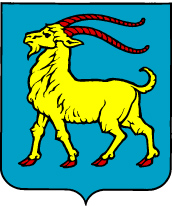 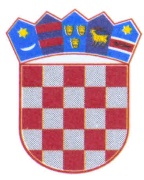          REPUBLIKA HRVATSKAISTARSKA ŽUPANIJAUpravni odjel za obrazovanje,sport i tehničku kulturu, G. Martinuzzi 2tel.052/351-496, fax: 052/351-695KLASA: 602-04/18-01/82URBROJ: 2163/1-05/2-18-20Labin, 6. prosinca 2018.Na temelju članka 11. stavak 1. Pravilnika o dodjeli stipendija studentima Istarske županije („Službene novine Istarske županije“ broj 10/15, 14/15- ispravak, 18/15- ispravak i 16/16) Komisija za stipendije Istarske županije dana 6. prosinca 2018. godine utvrđujePRIVREMENU BODOVNU LISTUZA DODJELU STIPENDIJA STUDENTIMAISTARSKE ŽUPANIJE ZA AKADEMSKU GODINU 2018./19.U roku za podnošenje prijava na Natječaj za dodjelu stipendija studentima Istarske županije za akademsku godinu 2018./19 od 14. studenog do 28. studenog 2018. ukupno je zaprimljeno 171 prijava.Komisija za stipendije Istarske županije ukupno je bodovala 166 prijava studenata prema slijedećem redoslijedu:Komisija za stipendije Istarske županije nije razmatrala prijave s nepotpunom dokumentacijom, sukladno članku 10. stavak 2. Pravilnika o dodjeli stipendija studentima Istarske županije  te utvrđuje da su nepotpune slijedeće prijave:Komisija  za stipendije  Istarske županije utvrđuje da je slijedeći student podniozahtjev za odustanak od podnesene prijave:Na utvrđene liste može se podnijeti  prigovor putem specijalizirane aplikacije, putem koje su studenti i podnijeli prijavu na Natječaj koja je dostupna na adresi:http://javne-potrebe.istra-istria.hr  u roku od osam (8) dana od objavljivanja istih na web stranici Istarske županije www.istra-istria.hr . Aplikacija za dostavu prigovora biti će dostupna od  7. prosinca 2018. 00:00 do 14. prosinca 2018. do 24:00 sata. Nakon donošenja odluka po prigovorima, Župan Istarske županije donosi Odluku o dodjeli stipendija i utvrđuje Konačnu bodovnu listu koja se objavljuje na web stranici Istarske županije www.istra-istria.hr Temeljem Odluke o broju i visini stipendija studentima Istarske županije u akademskoj godini 2018./19. dodjeljuje se ukupno 40 (četrdeset) stipendija. Sastavni dio ovog akta je: Privremena bodovna lista za dodjelu stipendija studentima Istarske županije za akademsku godinu 2018./19. (analitički  podaci) sa „šiframa“ studenata  za objavu na web stranici Istarske županije                                                                 Komisija za stipendije    Doriana Šumberac Jelić, predsjednica v.r.Ljiljana Zagrić, zamjenica članice v.r.Daiana Brumnić, članica   v.r.